Unit 207: Food safetyActivity 5: Common food pests (Tutor)Rearrange the jumbled letters to find common food pests.R C O O C A K H C 	=  COCKROACHY L F		          	= FLYO M E U S                 	= MOUSER D B S I                   	= BIRDSS P W A S		= WASPSA R T S		= RATS N T S A                      = ANTS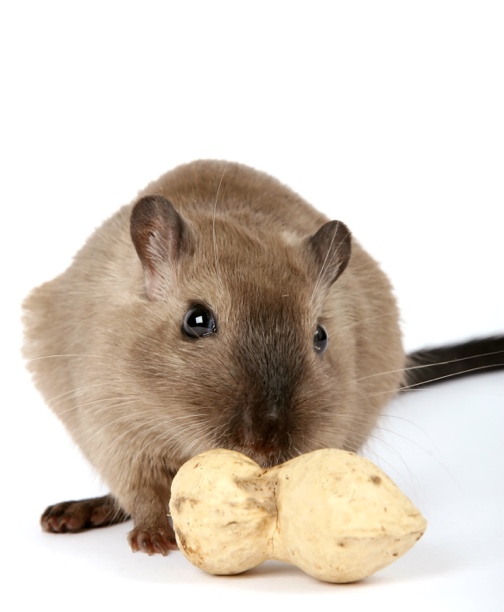 